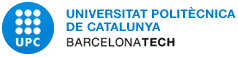 Dos mil  17/18MATRÍCULAInformació sobre el procedimentde Matrícula.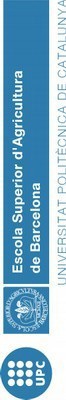 Tens aquest document a:http://cbl.upc.edu/ca els-serveis  informació i tràmits acadèmics  estudiants nous- Informació general d’accés i matrícula  sessions informatives adreçades als estudiants de nou accés. ÍNDEXLA MATRÍCULAIntroducció La matrícula és el vincle formal entre la Universitat i els estudiants, el compromís mutu de treballar junts durant tot un curs i és, per tant, un dels actes acadèmics més importants.Qüestions a tenir presentsAmb caràcter general, l'estudiantat matriculat d’uns estudis de Grau a la UPC ha d'aprovar almenys 12 crèdits ECTS en el seu primer any acadèmic (el còmput de temps es fa independentment de les matrícules formalitzades). Els estudiants amb dedicació parcial també han de complir aquest requisit; superar almenys 12 crèdits ECTS en el seu primer any acadèmic.Amb independència del que estableix el paràgraf anterior, els plans d'estudis de la UPC conduents a l'obtenció d'un títol oficial de grau tenen definida una fase inicial que correspon als 60 crèdits ECTS del 1r any acadèmic. L'estudiantat haurà de superar un mínim de 42 crèdits ECTS (dels 60 crèdits ECTS que componen la Fase Inicial dels estudis) en un termini màxim de 2 anys acadèmics, si es cursen els estudis a temps complet, o en un termini màxim de 4 anys acadèmics si es cursen els estudis a temps parcial (en qualsevol de les dues modalitats, el còmput de temps es fa amb independència de les matricules formalitzades). En cas contrari, l'estudiantat no pot continuar aquests mateixos estudis en el centre on els ha iniciat, ni començar cap altre estudi dels que s'imparteixen al Centre que tingui definida una fase inicial comuna amb els estudis del qual ha estat exclòs. Totes aquestes qüestions i d’altres relacionades amb la permanència fora de la Fase Inicial dels estudis, amb l'avaluació i la matrícula, es poden consultar a la Normativa Acadèmica dels estudis de Grau de la UPChttp://www.upc.edu/sga/  Normatives  Normatives acadèmiques  Estudis de  Grau (NAGRAMA)Com a norma general, no es pot renunciar a la matrícula, si bé en casos justificats degudament i per una sola vegada, els estudiants poden sol·licitar la renúncia total a la matrícula i a rebre els serveis acadèmics sol·licitats, sempre que ho facin dins del termini que s’estableixi al calendari acadèmic, amb independència de la data en què han formalitzat la matrícula. En tot cas, els estudiants que han renunciat a la matrícula de primer curs perden la plaça assignada i han de tornar a ser admesos en el procés de preinscripció o d’acord amb les normes d’accés vigents per a aquells estudis per poder matricular-s’hi una altra vegada. Si els estudiants sol·liciten la renúncia per alguna circumstància de caràcter excepcional (malaltia o accident greu) poden conservar la plaça si així ho demanen explícitament a la sol·licitud. El termini màxim per mantenir la plaça es regula a l’article 2.3 de la normativa.El director o directora o el degà o degana del centre resol les sol·licituds de renúncia presentades.http://www.upc.edu/sga/  Normatives  Normatives acadèmiques  Estudis de  Grau (NAGRAMA)Per tenir dret a l’expedició d’un títol universitari oficial de grau els estudiants hand’haver assolit, en acabar els estudis, la competència en tercera llengua.Els estudiants que han accedit al sistema universitari (català o de la resta de l’estatespanyol) en el curs acadèmic 2014/2015 i posteriors, procedents deVia 0. Estudis de batxillerat i proves d’accés a la universitat (PAU)Via 4. Cicles formatius de grau superior (CFGS), amb o sense PAUhan d’acreditar el coneixement d’una tercera llengua amb un certificat de nivell B2.Consulta tota la informació relacionada amb aquest tema en aquest enllaç (https://cbl.upc.edu/ca   Els serveis Catàleg de serveis Informació i tràmits Acadèmics → Competència genèrica en tercera llengua als GrausRegistra't abans de matricular-teA partir del moment en què rebis el missatge de benvinguda de la UPC, pots iniciar el procés d’activació del teu compte a la UPC. El nom d’usuari i la contrasenya que obtindràs et permetran validar les teves dades personals i modificar-les, si cal, i durant la teva vida universitària et donarà accés a diversos serveis de la UPC.Has de de fer-ho abans de venir a matricular-te. Trobaràs una pantalla que et demanarà el número de DNI o el correu electrònic que vas fer servir per al procés de preinscripció (Accesnet).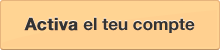 A continuació rebràs un correu per poder obtenir les teves credencials d’usuari i contrasenya.Una vegada completat aquest procés ja podràs accedir a l’e-Secretaria i a la resta d’intranets docents i de serveis de la UPC.Avís important: si no et pots registrar, no t’amoïnis. Ves directament al centre docent el dia i l’hora assignats per realitzar la matrícula, un cop llegit el punt  “Què has de saber abans de matricular-te“ d’aquest document.Accedeix a l'eSecretaria per validar i completar les teves dadesSi ja has activat el teu compte, ja podràs accedir a l’e-Secretaria, que és la plataforma virtual amb la qual accediràs al teu expedient i a tots els tràmits acadèmics durant la teva vida universitària.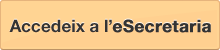 Des de l’e-Secretaria podràs: Revisar i modificar les teves dades personals (si hi ha alguna dada que no pots modificar, ho podràs fer el dia de la matrícula portant la documentació acreditativa necessària).Modificar, si cal, el domicili familiar i el domicili que tens durant el curs.Autoritzar l’ús de les teves dades (LOPD).Autoritzar la domiciliació dels pagaments, si optes per aquesta modalitat (ordre SEPA signada pel titular del compte).Pujar-hi la teva foto, si no pots venir personalment a fer la matrícula. La foto ha d’estar feta de cara i s'hi han de veure els ulls, i el fons ha de ser blanc. La relació d'aspecte de la fotografia (amplada/llargada) ha de ser 0,82 i les dimensions mínimes han de ser de 180 píxels d'amplada x 220 píxels de llargada. La resolució mínima ha de ser de 100 dpi. El format del fitxer ha de ser JPG, GIF o PNG.Una vegada hagis revisat la informació a l’e-Secretaria, recorda que encara no hauràs completat la MATRÍCULA, cosa que hauràs de fer presencialment al centre, un cop hagis llegit la resta de passos.Què has de saber abans de matricular-te Informacions importants que cal que coneguis abans de formalitzar la matrícula.Si no et matricules en el termini assignat, perds la plaçaSi no et matricules en els períodes establerts al calendari de preinscripció, perds la plaça assignada.Quan se t’assigna una plaça deixes fora una altra persona. Si no et matricules, aquesta plaça es reassigna a la persona que hi ha en llista d’espera.La matrícula és el contracte entre tu i la Universitat. Un cop matriculat, has de fer el pagamentCom a estudiant exerceixes el teu dret de matrícula de forma voluntària i responsable. La sol·licitud de matrícula implica obligatòriament el pagament dels preus públics fixats per a la prestació de serveis acadèmics i estàs obligat a pagar-los, una vegada aplicats els recàrrecs i les bonificacions establerts.El fet de no pagar la matrícula no implica que s’anul·li, però s’hi aplicaran recàrrecs per pagaments realitzats fora del termini establert. Aquest contracte obliga la UPC a prestar-te els serveis previstos i a tu a pagar-los, a seguir-los i a respectar les normatives com a estudiant de la UPC.La matrícula és presencial per als estudiants de nou accésLa matrícula dels estudiants de nou accés a la UPC es fa presencialment mitjançant el sistema d’automatrícula.La matrícula s’ha de formalitzar el dia i l’hora assignats i, si convé, es pot delegar en una altra persona. En aquests casos, el centre docent podrà sol·licitar l'autorització escrita de l’estudiant a la persona que realitza la matrícula. Modalitat de dedicació als estudis i crèdits que has de matricularPots triar, a l’inici dels estudis i sense necessitat de cap justificació addicional, la modalitat de dedicació als estudis a temps complet o bé a temps parcial. El més habitual és el temps complet.L’estudiant que cursi els estudis a temps complet i es matriculi per primera vegada de primer curs en uns estudis de grau, s'ha de matricular de 30 crèdits, si la matrícula és quadrimestral.L’estudiant que cursi els estudis a temps parcial no s’ha de matricular del curs complet, sinó d’un màxim de 36 crèdits per any acadèmic (18 crèdits per quadrimestre).La modalitat triada es mantindrà en cadascuna de les matrícules següents que realitzis durant la fase inicial dels estudis, llevat que sol·licitis una modificació de modalitat i aquesta sigui acceptada.L'estudiantat que s'incorpori per primera vegada a uns estudis i que no sigui de primer curs s'ha de matricular en el seu primer any acadèmic, com a mínim, de 12 crèdits ECTS.Quant et costarà? La matrícula és quadrimestral, per tant l'estudiant haurà de fer dues matrícules cada curs.Decret de preus
La Generalitat de Catalunya fixa els preus dels serveis acadèmics a les universitats públiques catalanes a través del decret de preus. 
Els coeficients d'estructura docent que s'apliquen als estudis de la UPC i els preus corresponents són aquests:
- Graus de coeficient B: 35,77 € per crèdit
- Graus de coeficient C: 39,53 € per crèdit

Pots consultar-ne el detall a la taula de tots els estudis de grau, ordenats per centres.
Recàrrec per a estudiants estrangers no residents
Per als estudiants estrangers no residents, que no siguin nacionals d'estats membres de la UE, serà d'1,5 vegades el preu del crèdit.
Sistema de preus
Es determinen de forma progressiva en funció de la renda familiar i el patrimoni, així com del nombre de membres de la unitat familiar a través de les beques Equitat. S’estableixen set llindars diferents de renda familiar, en funció dels quals es paga entre el 0% i el 25% del cost total dels estudis.

Per conèixer el llindar de preus corresponent, que va del 0 al 6, la Generalitat de Catalunya ha posat a disposició de l'estudiantat el web Canal universitats, on informa sobre el sistema de preus públics a Catalunya i sobre la sol·licitud de beques i d'ajuts al pagament dels estudis universitaris.
Els graus del Centre de la Imatge i la Tecnologia Multimèdia, el Centre Universitari EAE i l'EUNCET apliquen preus privats.
La gestió de l'expedient acadèmic i dels recursos de suport a l'aprenentatge:Matrícula quadrimestral: 89,54 € (per cada matrícula)Assegurança voluntària d'accidents
Per si vols ampliar l’assegurança escolar.  Té un cost de 13 € el curs sencer. Situacions que donen lloc a deduccions o gratuïtat i documentació necessària per a la matrícula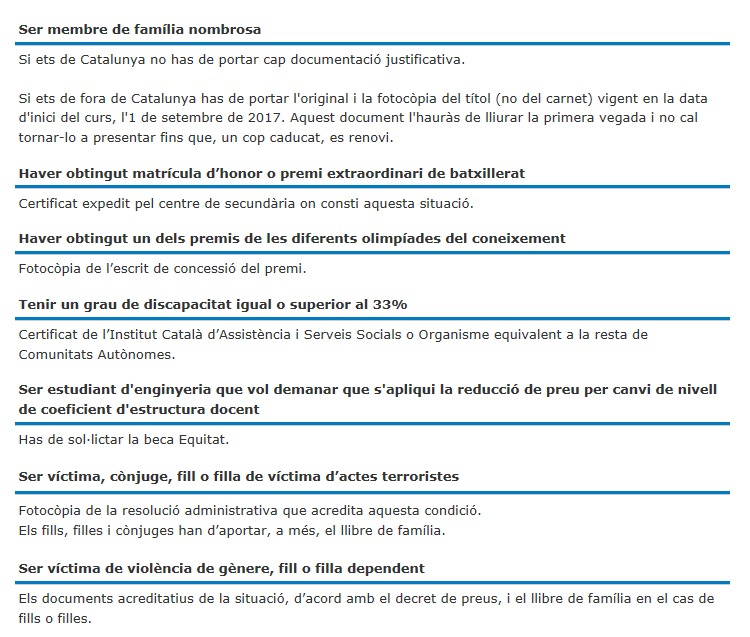 Informació sobre Recursos i serveis per a la Igualtat d'Oportunitats a la UPC https://www.upc.edu/igualtatdiscapacitat i inclusió. Opcions de pagament de la matrícula Mitjançant domiciliació bancària
La matrícula es pot abonar en qualsevol compte de la zona SEPA, sempre que la Universitat disposi de l’autorització del titular. Per això, en el moment de la primera matrícula cal presentar físicament el document “ordre de domiciliació” (ordre SEPA) que trobaràs i podràs omplir a l’eSecretaria), signat pel titular del compte i l’estudiant, d’acord amb la normativa vigent. Es pot triar abonar l’import total de la matrícula en un únic pagament o fraccionar-lo.Domiciliació única.  El venciment del pagament és dos dies després de la matrícula.Domiciliació fraccionada. Es pot fraccionar el pagament de la matrícula en terminis, sempre que l’import total sigui igual o superior a 500 euros. El venciment del primer termini és, en tots els casos, dos dies naturals després de la matrícula.- Les matrícules del quadrimestre de tardor es fraccionen en dos terminis. El venciment del segon i últim termini és a mitjan desembre de 2017. - Les matrícules del quadrimestre de primavera es fraccionen en dos terminis. El venciment del segon i últim termini és a mitjan abril  de 2018. Pagament a terminis mitjançant l’Agència de Gestió d'Ajuts Universitaris i de Recerca (AGAUR)
L’AGAUR ofereix cada any modalitats de pagament fraccionat en mensualitats, segons les condicions que es publiquin a la seva pàgina web.Pagament mitjançant targeta de crèdit. Aquesta opció està disponible a l’eSecretaria.Autoservei. Pàgina web de l’entitat o caixer automàtic de l’entitat col·laboradora, amb el teu full de matrícula, que pots descarregar a l’eSecretaria.Pagament en efectiu per finestreta a la xarxa d’oficines de les entitats, en efectiu o mitjançant el càrrec en compte, amb el teu full de matrícula, que pots descarregar a l’eSecretaria.Tens dret a beca?Documentació necessària per a la matrícula Segons la via d’accés: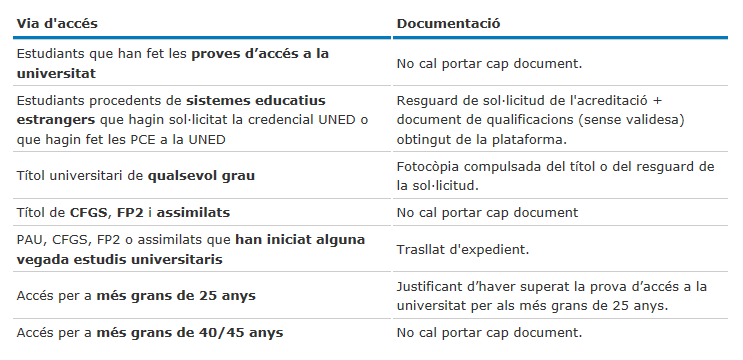 Important!!  A més de la documentació general haureu de portar la documentació addicional següent:Serveis opcionals i aportacions voluntàriesLa Universitat Politècnica de Catalunya posa a disposició del seu estudiantat un ampli ventall de serveis als quals pot accedir pel simple fet de matricular-se.N’hi ha d’altres, però, l’accés als quals és optatiu i que fan necessària la inscripció i l’abonament d’una quota. En el moment de matricular-se, es poden assenyalar els serveis optatius que interessin i abonar la quota incorporant-la a l’import de la matrícula.Campanya 0,7%, que consisteix a destinar l’equivalent al 0,7% de l’import de la matrícula a la cooperació en projectes de cooperació per al desenvolupament (aportació de 5 €) (més informació a www.upc.edu/ccd/ca participala campanya 07 Tota aquesta informació la tens disponible a la web de la UPC:http://www.upc.edu/aprendreestudis grausaccés i admissió grausGuia de matrícula i acollida. MATRICULA’TIMPORTANT: si no et matricules en les dates corresponents perds la plaça (per a consultes sobre les assignacions adreça’t a  Accesnet )Quan:Consulta el document “Ordre de matrícula”, que es publicarà als calendaris de les escoles el mateix dia de la sessió informativa, per saber el dia i l'hora que hauràs de venir a a matricular-te:https://esab.upc.edu/ca Curs actual  Matrícula  Calendaris de Matrícula als Graus. Curs 2017-18  Matrícula d'Estudiants NousAbans de matricular-te és molt recomanable que consulteu els horaris dels diferents grups que ofereix l'Escola per les assignatures que voleu matricular.Els horaris de l'ESAB els podeu consultar a --> Horaris (http://esab.upc.edu/caHoraris)Si teniu dubtes podeu enviar un correu electrònic a cbl.oficina.docencia@upc.eduTambé podeu consultar el calendari acadèmic del curs per saber data inici de classe, setmana d'exàmens parcials i finals, dies canviats, festivitats, dies no lectius, etc.ESAB --> Calendari acadèmic (http://esab.upc.edu/caCurs actual  Calendaris lectius i d'avaluació)On i com:1. Us heu d’adreçar a la Consergeria de l’Edifici de Campus (planta baixa) per recollir la carpeta UPC.2. Per formalitzar la matrícula i lliurar la documentació,(https://cbl.upc.edu/ca/els serveis informació i tràmits acadèmicsinformació general d’accés i matrícula que has de saber abans de matricular-tedocuments que cal adjuntar per la matrícula)heu d’anar a l’aula de matrícula (aula d’Informàtica del primer pis de l’edifici de Campus). En el cas que no pugueu venir personalment a formalitzar-la podeu autoritzar a una tercera persona que haurà de portar tota la documentació anterior més una autorització signada per l'estudiant i el seu DNI original + fotocòpia.(https://cbl.upc.edu/caels serveisinformació i tràmits acadèmicstràmitsformulari-d’autorització a tercers)3. És molt important que totes les vostres dades personals estiguin correctament introduïdes perquè estan lligades a les dades del carnet UPC. Per això és MOLT IMPORTANT que hagis seguit les instruccions dels punt "Registra't abans de matricular-te" i del punt "Accedeix a l'eSecretaria per validar i completar les teves dades".4. Rebràs el teu carnet UPC a l’adreça que hagis indicat al registre de la matrícula (eSecretaria). Prèviament hauràs de pujar la teva foto a l’eSecretaria.Aquest carnet t'acredita com a estudiant de la Universitat i et permet l'accés a diferents serveis: biblioteques, laboratoris, instal·lacions esportives, edificis...Més informació 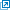 Trobareu la ubicació i l’horari del Servei de Gestió Acadèmica (Oficina Oberta) a:https://cbl.upc.edu/  Els Serveis  Informació i Tràmits Acadèmics  Oficina de Suport a la Docència (On Trobar-nos)Si hi voleu contactar us recomanem que utilitzeu el correu electrònic cbl.oficina.docencia@upc.edu i tant bon punt ens sigui possible us respondrem.Procediment de matrícula estudiants nous de Grau que ja han cursat estudis universitaris anteriorment i volen reconèixer assignatures. Els estudiants  que vulguin reconèixer assignatures per haver cursat altres estudis universitaris han de venir al Servei de Gestió Acadèmica (Oficina Oberta) el dia que els ha estat assignat a l’ordre de matrícula, a presentar la sol·licitud de reconeixement (que us lliurarem nosaltres), a lliurar la documentació relacionada amb la convalidació i a abonar les taxes corresponents. Aquestes taxes són fixades anualment pel Decret de Preus Públics. Es recomana fer el pagament d’aquestes taxes amb targeta de crèdit, en cas contrari l’estudiant haurà de desplaçar-se fins a un caixer (al Campus no hi ha caixer automàtic) i tornar per acabar el tràmit. La taxa és obligatòria per TOT l'estudiantat que sol·liciti aquest tràmit.Aquests estudiants el mateix dia, després d’haver fet el tràmit del reconeixement d’assignatures,  formalitzaran una matrícula provisional i allà mateix se’ls informarà del dia que han de tornar per formalitzar la matrícula definitiva, un cop resolt l’expedient de reconeixement d’assignatures.Si has cursat estudis universitaris anteriorment però no vols reconèixer assignatures cal que segueixis les instruccions de la pàgina anterior  “Procediment de matrícula per als estudiants que es matriculen per primera vegada a la universitat“.  Només caldrà que tinguis present que els estudiants provinents de PAU, CFGS, FP2 o assimilats que han iniciat alguna vegada estudis universitaris han de presentar,  a més de la documentació general, el resguard justificatiu d’haver fet el tràmit del trasllat en el centre on tenien l’expedient obert.Documentació addicional necessària per fer el tràmit del reconeixement d’assignatures:Si ets estudiant de l’ESAB i vols demanar reconeixements al mateix centre:Temari de les assignatures no comunes entre el pla d'estudi origen i el de destí del reconeixementPla d'estudis NOMÉS en el cas de sol·licitar reconeixements d'assignatures no comunes entre el pla d'estudi origen i el de destí del reconeixementNO cal presentar Certificat Acadèmic PersonalSi ets estudiantat de la UPC (de qualsevol centre excepte l’ESAB)Temari de totes les assignatures superades o Guia docentPla d'estudiNO cal presentar Certificat Acadèmic PersonalSi ets estudiantat d'una universitat espanyola (NO UPC)Certificat Acadèmic Personal (original o fotocòpia compulsada)Temari de totes les assignatures superades, segellats per la Secretaria Acadèmica del centre d'origen, o Guia docentPla d'estudis, segellat per la Secretaria Acadèmica del centre d'origenProcediment de matrícula estudiants nous de Grau que hagin cursat un CFGSSi voleu cursar un dels Graus  que impartim en aquesta Escola i heu superat un dels següents Cicles Formatius de Grau Superior (CFGS), podreu convalidar una part dels crèdits de la carrera:CFGS que donen dret a convalidació:Anàlisi i ControlLaboratori d’Anàlisis i Control de QualitatDietèticaGestió i Organització d'Empreses AgropecuàriesIndústria AlimentàriaProcessos i Qualitat en la Indústria AlimentàriaIndústries de Procés QuímicQuímica IndustrialGestió i Organització de Recursos Naturals i PaisatgísticsGestió Forestal i del Medi NaturalPaisatgisme i Medi RuralProducció AqüícolaQuímica AmbientalSalut Ambiental (només dóna dret a  convalidar als estudiants que cursen el Grau en Enginyeria Alimentària)Podeu consultar les assignatures que teniu dret a convalidar a:https://cbl.upc.edu/ els-serveis catàleg de serveis informació i tràmits acadèmics  Tràmits Reconeixement /  Convalidació de crèdits convalidació  per cicle formatiu de grau superior (CFGS) ESAB : Convalidació per cicle formatiu de grau superior (CFGS )Si voleu sol·licitar la convalidació de crèdits per CFGS, cal que passeu pel Servei de Gestió Acadèmica (Oficina Oberta) abans de pujar a l’aula de matrícula i us informarem del què heu de fer. Un cop fet el tràmit de la sol·licitud de convalidació per haver cursat el CFGS caldrà que seguiu el “Procediment de matrícula per als estudiants que es matriculen per primera vegada a la universitat“ que trobaràs en aquest mateix dossier.A part de presentar la documentació general haureu d'afegir la següent documentació per realitzar el reconeixement del CFGSSol·licitud de convalidació per CFGS de l'ESAB (que us lliurarem nosaltres). Títol dels estudis CFGS o del resguard de la sol·licitud del títol, original i fotocòpiaCaldrà liquidar l'import corresponent a la taxa per l'estudi de convalidació, d'acord amb el que fixa el Decret de Preus Públics. https://www.upc.edu/sga/camatriculapreusdecret de preus públics. Es recomana fer el pagament d’aquestes taxes amb targeta de crèdit, en cas contrari l’estudiant haurà de desplaçar-se fins a un caixer (al Campus no hi ha caixer automàtic) i tornar per acabar el tràmit.Requisits de rendiment mínimTemps màxim per superar la fase inicialRenúncia a la matrícula Competència en una tercera llengua Tenir dret a beca MECDPer poder gaudir de la matrícula condicional de becari, has de reunir els requisits següents:1. Requisits econòmics i patrimonials que marca la convocatòria. La comprovació d'aquests requisits es pot fer de dues maneres:Acreditant que durant el curs anterior vas ser beneficiari d'una beca del MECD.Si vas ser becari a Catalunya ja constarà en el sistema. Demanant el certificat MATR a través de l'Oficina Virtual de Tràmits  http://web.gencat.cat/ca  Temes --> Universitats, de la Generalitat de Catalunya. Acreditació de caràcter econòmic per poder formalitzar la matrícula sense el pagament previ dels preus públics dels serveis acadèmics (Acreditacions MATRC)Aquesta acreditació l'hauran de sol·licitar:- Els estudiants de secundària de la resta de Comunitats Autònomes, malgrat fossin becaris del MECD.- Els estudiants que provinguin de qualsevol universitat (trasllat d'expedients, que inicien el màster havent fet el grau a una altra universitat, etc.) malgrat que haguessin gaudit de beca durant el curs 16/17.- Els estudiants de la UPC que no van gaudir de beca durant el curs 16/17.- Els estudiants de qualsevol centre de secundària català que no hagués gaudit de beca al curs 16/17.El termini de presentació de sol·licituds és del 16 de juny al 16 d'octubre de 2017.2. Requisits acadèmics que marca la convocatòria per al curs anterior i que varien en funció de la situació de cada sol·licitant. Aquests requisits es poden consultar al web del Servei de Gestió Acadèmica.3. Matricular en el curs actual un mínim de crèdits que marca la convocatòria.4. Quan la convocatòria estigui oberta hauràs de sol·licitar obligatòriament la beca a través de la seu electrònica del MECD.http://www.mecd.gob.es servicios al ciudadano  becas, ayudas y subvencionesLa matrícula condicional de becari només és aplicable als crèdits matriculats per primera vegada. Els estudiants han de pagar la resta de preus de la matrícula: els preus de gestió de l'expedient acadèmic, de suport a l'aprenentatge, dels crèdits repetits i dels crèdits reconeguts/convalidats, les quotes opcionals i l'assegurança escolar.Si es denega la sol·licitud de beca, l'estudiant ha d'abonar els preus públics per a la prestació de serveis universitaris de la matrícula formalitzada, mitjançant un pagament domiciliat en el compte que ha especificat a la sol·licitud de beca. El fet de no dur a terme aquest pagament dóna lloc a l'inici de l'expedient de suspensió temporal dels drets de l'estudiant, en els termes previstos al decret pel qual es fixen els preus per a la prestació de serveis acadèmics a les universitats públiques catalanes.Tenir dret a beca EquitatLes beques Equitat que gestiona l'Agència d'Ajuts Universitaris i de Recerca (Agaur) estan adreçades als i les estudiantes de programes de grau de les universitats públiques catalanes i la UOC, de manera que l'aportació de l'estudiant pels crèdits matriculats per primera vegada, resulti minorada en el percentatge que estableixi la convocatòria.Has de reunir els requisits econòmics i patrimonials que marca la convocatòria i, com l’acreditació MATRC, es demana a través de l’Oficina Virtual de Tràmits de la Generalitat de Catalunya.A més, quan la convocatòria MECD estigui oberta hauràs de sol·licitar obligatòriament la beca a través de la seu electrònica del MECDhttp://www.mecd.gob.es --> Servicios al ciudadano --> Catálogo de servicios --> Educación àBecas, ayudas, subvenciones y premios -->  Para estudiar --> Para estudiar en la UniversidadBonificació del preu del crèdit per a les enginyeriesAquest curs també es manté la possibilitat de sol·licitar la bonificació per a tots els estudiants que s'han vist afectats pel canvi de nivell de coeficient d'estructura docent dels seus estudis d'enginyeria del B al C. És una reducció de 3,76 euros per crèdit matriculat per primera vegada. És independent del tram de renda familiar, però és imprescindible sol·licitar la beca Equitat. Documentació de reconeixements/convalidacions si vens per cicle formatiu o amb estudis universitaris.Consulta la documentació addicional que hauràs de portar a :Procediment de matrícula estudiants nous de Grau que hagin cursat CFGS .Procediment de matrícula d'estudiants nous de Grau que ja hagin cursat estudis universitaris anteriorment.